New: TERRASEM FERTILIZER PROPöttinger mulch seed drill with direct fertilisationThe Pöttinger TERRASEM mulch seed drills take the lead with the next technical development in direct fertilisation. This new system is available for all mulch seed drills with working widths between 3 and 9 metres. Both the rigid TERRASEM R3 and R4 models as well as the folding TERRASEM C4, C6, C8 and C9 are available as FERTILIZER PRO versions with a row spacing of 12.5 and 16.7 cm. The innovative PRO version allows coulter pressures of at least 180 kg, has a larger disc diameter of 410 mm and additional shear bolts on each coulter arm. In addition, hydraulic depth adjustment is standard. Versatile and cost effectiveThe direct fertilisation system enables fertiliser to be applied at the same time as drilling using the FERTILIZER PRO coulter. Optimum growth conditions are created during germination and help boost overall yield. The simultaneous use of tool combinations (e.g. front board with tillage discs) and applying fertiliser while drilling avoids multiple passes and promotes cost-efficient farming. Seedbed preparation is taken care of by the compact disc harrow or low disturbance WAVE DISC harrow integrated into the TERRASEM seed drill. The fertiliser is then placed by the FERTILIZER PRO coulter in a double-shoot row between every second seed row. The placement depth of the fertiliser can be adjusted hydraulically within a range of 10 cm independently of cultivating and sowing depth. The surface is then consolidated across the whole area by the packer before the seed is planted. The FERTILIZER PRO coulter places a deposit of fertiliser in a perfect position to nourish the roots of the emerging plants. Not only does this save fertiliser and minimise unproductive losses, it also promotes faster development of the root mass and contributes long-term to optimum yield. An additional advantage of direct fertilisation is that in difficult ground conditions only one pass is necessary, providing maximum conservation of the soil. Additionally, there is the advantage of being able to complete the full drilling and fertilisation process quickly and effectively in a single pass as soon as conditions are favourable. The decision of whether to use direct fertilisation depends mainly on the structure of the soil, the crop and the precipitation patterns in each region. An unfavourable distribution of precipitation and longer dry periods require that the drilling process stimulates germination of the seed using water reserves in the soil. Pöttinger fully supports the trend in direct fertilisation. Increasing fertiliser prices, new types of fertiliser, new fertiliser regulations and environmental legislation, make precision fertiliser management a necessity. Pöttinger TERRASEM FERTILIZER PRO mulch seed drills with direct fertilisation offer the right process for a wide range of individual needs and operating conditions.Photo preview:More printer-optimised photos: http://www.poettinger.at/presse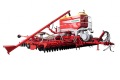 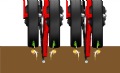 New: TERRASEM C8 FERTILIZER PRO, versatile and cost effectiveTERRASEM FERTILIZER PRO https://www.poettinger.at/de_at/Newsroom/Pressebild/4335https://www.poettinger.at/de_at/Newsroom/Pressebild/4336